Bozeman Girls Fastpitch 2020PLEASE MAKE SURE YOU COMPLETE ALL 4 SECTIONS OF THIS REGISTRATION FORM.SECTION 1 – REGISTRATION INFORMATIONPlayer’s Name ____________________________________________Birth date ___________________________         Age as of Dec. 31, 2019_________Address______________________________________________ City_________________    Zip__________School_____________________________________________Parent/Guardian #1 ______________________________________________________Phone (home) __________________ (cell) ___________________    (work) ______________________E-mail____________________________________________________________________Parent/Guardian #2 ______________________________________________________Phone (home) ___________________ (cell) ___________________ (work) ________________________E-mail ___________________________________________________________________SECTION 2 – MEDICAL INFORMATION Any allergies or physical conditions we need to be aware of?N/K           YES- Explain ___________________________________________________________________ Physician_______________________________________            Phone____________________SECTION 3 - CONSENTIt is noted that Bozeman Girls Fastpitch, Inc. does not provide accident insurance for participants or spectators. I understand the nature of this activity is such that there is a possibility of accident, injury, and/or death. I hereby, waive all claims against Bozeman Girls Fastpitch, Inc., its volunteers, officers, coaches and agents, for accidents, injuries and/or deaths that may occur during the conduct of this program. I also hereby give permission for my child to participate in this program and give Bozeman Girls Fastpitch, Inc., permission to seek medical treatment for my child in case of an emergency. Parent/Guardian Signature______________________________________________________   Date_______________ SECTION 4 – PAYMENT AND SUBMISSIONCheck #1 - $90.00 (for the first child)       $60.00 (each additional child)      Late Entries $100.00 (after Feb 23rd)Amount ___________________________        Check #_________________       Cash ______________Check #2 - REFUNDABLE Volunteer Deposit of $25 per family (see explanation below*)Check #_________________     Cash ________________*This check/cash will be held until a parent/guardian, or any other adult designated to represent your family, completes one of the Volunteer Tasks.  These consist of score keeping, preparing the field before the game or raking/tearing down the field after the game, etc.  Upon completion, we can return or destroy this check or return the cash. .  If you opt out of completing a task, it will be cashed/deposited and used by the organization to subsidize the completion of outstanding tasks.BIRTH CERTIFICATE- MUST BE RECEIVED BEFORE YOUR CHILD CAN PLAY IF WE DON’T HAVE ON FILE ALREADY! On file				           ______Included with this registration          ______Will mail in                                            ______Send the following items to the address below:⦁ Completed form⦁ Payments – 2 SEPARATE checks (Registration Fee check and Volunteer check made out to Bozeman Fastpitch) ⦁ A copy (no originals, please) of the player’s birth certificate Bozeman Girls Fastpitch, Inc. c/o Gina Taylor •   PO Box 427   •   Gallatin Gateway, MT 59730FORMS MUST BE RECEIVED BY MARCH 3rd, 2019 at the latest!Bozeman Girls Fastpitch, Inc. is a non-profit organization. We exist due to the efforts of volunteers like you!  In addition to your basic family volunteer commitment, please consider taking on a larger commitment in a position that will help make this opportunity available for future players!  I, ____________________________, would be interested in helping Bozeman Girls Fastpitch by being a:Head Coach _______   Assistant Coach_________   League Commissioner __________________       Other_______________________________  Umpire (Training Available)____________________Uniforms:Shirt Size          yxs.    ysm.     ym.     yl.     yxl.     asm.     am.    al.     axl (Included in player fee)Pants and Sock orders will all be handled by Universal Athletics (including payment) during registration if you would like to purchase. Pants will be $25 and Socks $6.50/pair!!!PLEASE LIST PLAYERS EXPERIENCE (years played, divisions, Travel or REC, skilled positions).SPONSORSHIPSOption #1:   Logo/Name on Banners- There will be large banners with            ALL Sponsors logos/names hung at all fields for the season! 	$150Option #2:   Logo/Name on Banners AND on Team T-Shirts.  Team T-shirts will be on a first come first serve basis. Team sponsors will also receive a sponsorship plaque with a team photo.    	$300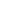 Option #___________U8____	U10____	U12______	Name/Business Sponsor & Team Sponsoring:  TOTAL   _______________             Ck#___________________         Cash _________________Scholarship Donation- I would like to make a donation to the Scholarship fund to help cover all or part of the costs for players that may have a difficult time paying in the amount of $__________.